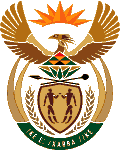 MINISTRY OF ENERGYREPUBLIC OF SOUTH AFRICAPRIVATE BAG x 96, PRETORIA, 0001, Tel (012) 406 7658PRIVATE BAG x 9111, CAPE TOWN, 8000 (021) 469 6412, Fax (021) 465 5980Enquiries: Malusi.ndlovu@energy.gov.za	Memorandum from the Parliamentary Office2145.	Mr G Mackay (DA) to ask the Minister of Energy:(1)(a) 	What was the value in rand of the contracts awarded for the (i) Mzansi Energy Solutions and Innovations Pty: Feasibility Study on the withdrawal of Safeguards Function from NECSA, (ii) Mahlako-A-Phahla Investments (with sub-contracting to certain companies (details furnished): Pre-Procurement Readiness Assessment and (iii) Empire Technology: Programme Management System, (b) which department’s budgets were used in each case and (c) in which financial years respectively;(2)	whether she will furnish Mr G Mackay with a copy of each of the specified (a) tender and (b) bid award documents; if not, in each Reply(1)(a)	Please see table below:2 (a) Tender documents for each are available online with the following tender numbers (i) Mnzansi Energy Solutions and Innovations Pty: Feasibility Study on the withdrawal of Safeguards Function from NECSA RFQ/001/2015/16, (ii) Mahlako-A-Phahla Investments (with sub-contracting to certain companies (details furnished): Pre-Procurement Readiness Assessment RFQ/002/2016/17 & Empire Technology: Programme Management System BAC-10/16 and (iii) Empire Technology: Programme Management System BAC-10/16.www.energy.gov.za  Bids  Closed Bids     (b) The Bid Award Documents (Contract) are confidential commercial informationContractValue (ZAR)Financial YearBudget(i) Mzansi Energy Solutions and Innovations Pty: Feasibility Study on the withdrawal of Safeguards Function from NECSA,499 7802015/16BAS Item: GOODS AND SERVICES: CONS/PROF:BUSINESS&ADVISORY SERV,Programme: Nuclear(ii)Mahlako-A-Phahla Investments (with sub-contracting to certain companies (details furnished): Pre-Procurement Readiness Assessment20 174 4242016/17BAS Item: GOODS AND SERVICES: CONS/PROF:BUSINESS&ADVISORY SERV,Programme: Nuclear(iii) Empire Technology: Programme Management System171 000 0002016/17BAS Item: GOODS AND SERVICES: CONS/PROF:BUSINESS&ADVISORY SERV,Programme: Nuclear